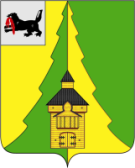 Иркутская областьНижнеилимский районКонтрольно-счетная палатаНижнеилимского муниципального района_____________________________________________________________________________________===========================================================================г. Железногорск-Илимский  14 февраля 2017 годаОтчет 01-06/1о работе Контрольно-счетной палатыНижнеилимского муниципального района за 2016 годНастоящий отчёт подготовлен в соответствии с требованиями статьи 19 Федерального закона от 07.02.2011 № 6-ФЗ «Об общих принципах организации и деятельности контрольно-счетных органов субъектов Российской Федерации и муниципальных образований» (далее - Федеральный закон № 6-ФЗ), на основании результатов проведенных контрольных и экспертно-аналитических мероприятий, вытекающих из них выводов, рекомендаций и предложений Контрольно-счетной палаты Нижнеилимского муниципального района за 2016 год (далее - Контрольно-счетная палата или  КСП района).Контрольно-счетная палата осуществляет свою деятельность на основе принципов законности, независимости, объективности и гласности. Отчет является одной из форм реализации принципа гласности, который ежегодно представляется в Думу Нижнеилимского муниципального района, а также подлежит публикации в средствах массовой информации в целях ознакомления общественности.Работа КСП района велась на основании годового плана, который разрабатывает и утверждает самостоятельно, в соответствии с Положением о Контрольно-счётной палате Нижнеилимского муниципального района, в рамках существующих стандартов внешнего муниципального финансового контроля.Контрольно-счётная палата Нижнеилимского муниципального района зарегистрирована 17 марта 2011 года, в своём составе имеет 3 штатные единицы – председатель, инспектор и консультант. Фактически в 2016 году  КСП района работала в составе 2 человек (инспектор КСП района с декабря 2015 года находится в декретном отпуске),  при этом прием на работу временного сотрудника на замещение на период декретного  отпуска, Контрольно-счетной палатой района не предусматривался, в связи с этим, расходы бюджета Нижнеилимского муниципального района были реально сокращены к уровню 2015 года (420,0 тыс. рублей). В целом структура и штатная численность работников Контрольно-счетной палаты исполнена в соответствии с Приказом Минтруда и занятости Иркутской области № 57-мпр от 14 октября 2013 года. Расходы бюджета  на содержание Контрольно-счетной палаты в 2016 году производились в соответствии с утвержденной сметой, из которых межбюджетные трансферты, передаваемые бюджету района из бюджетов поселений на осуществление полномочий по внешнему муниципальному финансовому контролю составили 660 000,00 рублей.Учитывая дефицитность бюджетов поселений в 2016 году, КСП района сохранила  минимальный объём  межбюджетных трансфертов, передаваемых из бюджетов поселений  бюджету района, с учетом содержания одной ставки старшей должности консультанта КСП. По итогам 2016 года экономия бюджетных средств на содержание КСП района составила около 80,0 тыс. рублей.В результате работы КСП района в 2016 году проведён комплекс контрольных и экспертно-аналитических мероприятий, которые позволили оценить действенность мер, принимаемых органами местного самоуправления по эффективному использованию муниципальных и иных ресурсов, направленных на: общее образование, развитие культуры, повышение безопасности дорожного движения в Нижнеилимском муниципальном районе.     Традиционно, финансовый контроль осуществлялся в форме контрольных и экспертно-аналитических мероприятий. Независимо от тематики и объектов контроля ключевой задачей каждого мероприятия ставилась оценка эффективности использования бюджетных средств и муниципальной собственности.       В 2016 году в соответствии с Федеральным законом № 6-ФЗ были перезаключены 16 трехсторонних Соглашений по передаче полномочий контрольно счетных органов поселений, входящих в состав Нижнеилимского  муниципального образования, по осуществлению внешнего муниципального финансового контроля на уровень  КСП  района.      За 2016 год в соответствии с Соглашениями были проведены плановые экспертно-аналитические мероприятия: - внешняя проверка годовых отчетов об исполнении бюджетов 16 городских и сельских поселений за 2015 год; - подготовлены 14 экспертных заключения на проекты решений городских и сельских Дум о бюджете на 2017 год и на плановый период 2018 и 2019 годы.      Результаты экспертно-аналитических мероприятий направленные на выявление неиспользованных возможностей пополнения доходов бюджетов поселений и  устранение имеющих недостатков в расходной части бюджетов были отражены в заключениях КСП района и представлены в исполнительные и представительные органы.      При проведении внешней проверки годовых отчетов об исполнении бюджетов поселений КСП района установлен ряд нарушений.      Внешняя проверка бюджетной отчетности муниципальных образований показала, что бюджетная отчетность, представленная в КСП района, по основным параметрам являлась достоверной, в то же время в отчетности были допущены отклонения от положений Инструкции о порядке составления и представления годовой, квартальной и месячной отчетности об исполнении бюджетов бюджетной системы Российской Федерации от 28.12.2010 № 191н. Пояснительная записка (ф.0503160) не структурирована по разделам, не отражает анализ показателей, оказывающих существенное влияние на результаты исполнения местного бюджета, не содержит всей необходимой информации, предусмотренной п. 152 Инструкции 191н. В структуре расходов бюджетов муниципальных образований наибольший удельный вес занимают расходы по разделу «Общегосударственные расходы» - 94 529,9 тыс. рублей или 34,6% всех расходов годового бюджета. Доля безвозмездных поступлений в доходах бюджетов поселений в 2016 году составила 80%. Высокий уровень межбюджетных трансфертов в доходах местных бюджетов предопределяет дополнительные требования к бюджетному процессу в муниципальных образованиях. По итогам проверок КСП района установлено следующее (см. Приложение №1,2). Кроме того осуществляя взаимодействие с Контрольно-счетной палатой Иркутской области в соответствии с обращением Правительства Иркутской области от 05.11.2015 № 02-09-69/15 Контрольно-счетной палатой Нижнеилимского муниципального района совместно с КСП Иркутской области в 2016 году было проведено комплексное контрольное мероприятие «Проверка законного результативного (эффективного и экономного) использования средств областного бюджета выделенных МО Шестаковское ГП, МО Коршуновское СП, Хребтовское ГП, Новоигирминское ГП на реализацию мероприятий проектов народных инициатив в 2015 году и истекшем периоде 2016 года».     По запросу главы поселения Речушинского СП проведено контрольное мероприятие «Экспертиза сметы расходов бюджетных средств МО «Речушинское СП» на подготовку и проведение выборов главы и депутатов Думы Речушинского муниципального образования в 2017 году».    Согласно плана работы КСП района также провела следующие контрольные мероприятия: «Проверка использования бюджетных средств Речушинского СП на оплату труда главы поселения, муниципальных служащих, технического персонала, а также работников подведомственных учреждений администрации сельского поселения за 2015 год»; «Проверка использования бюджетных средств Видимского ГП на оплату труда главы поселения, муниципальных служащих, технического персонала, а также работников подведомственных учреждений администрации городского поселения за 2015 год»;«Проверка соблюдения установленного Порядка управления и распоряжения муниципальным имуществом, составляющих казну Коршуновского СП за 2015 год»;«Проверка соблюдения установленного Порядка управления и распоряжения муниципальным имуществом, составляющих казну Семигорского СП за 2015 год»;           Сумма нарушений по перечисленным контрольным мероприятиям составила 46 тыс. рублей.           Таким образом, КСП района в 2016 году в полном объеме были исполнены полномочия по внешнему финансовому контролю в отношении бюджетов поселений, а запланированные Соглашениями суммы межбюджетных трансфертов поступили в бюджет района.    Контрольные экспертно-аналитические мероприятия, проводимые контрольно-счетной палатой, показали, что подавляющее большинство бюджетных средств используется бюджетополучателями на законных основаниях, без нарушений, эффективно, по целевому назначению.    Вместе с тем, некоторые учреждения района ещё допускают нарушения бюджетного законодательства.    Недостаточный контроль со стороны муниципальных образований, учредителей и главных распорядителей бюджетных средств за деятельностью подведомственных учреждений ведёт к нарушению бюджетного законодательства в части денежных расчётов использования бюджетных средств на оплату работ и услуг, несоблюдения требований государственной регистрации прав собственности, неэффективное управление объектами муниципальной собственности.    Выявленные нарушения и недостатки выразились в неэффективном использовании бюджетных средств на сумму 2 961,97 тыс. рублей.Деятельность КСП района в 2016 году строилась по пути организации взаимодействия с надзорными органами, а также своевременного обмена информацией с ними. Результаты мероприятий представлялись в депутатскую комиссию по контрольной деятельности Думы района, мэру муниципального образования «Нижнеилимский район», руководителям департаментов, отделов и муниципальных учреждений администрации Нижнеилимского муниципального района. Материалы всех проверок за 2016 год представлены в прокуратуру Нижнеилимского района. В рамках осуществления предварительного контроля подготовлены и представлены 63 экспертизы, в том числе 4 заключения на изменения бюджета Нижнеилимского муниципального района. В их числе, в соответствии с бюджетным законодательством проведена внешняя экспертиза, на годовой отчёт об исполнении бюджета МО «Нижнеилимский район» за 2015 год. Кроме того проводилась экспертиза по вопросам передачи в собственность муниципального имущества Нижнеилимского района городским и сельским поселениям, общественным и иным организациям,  расположенным на территории района, а также по другим вопросам в пределах компетенции КСП района.Все заключения своевременно направлялись в районную Думу для использования при принятии соответствующих решений. Экспертными заключениями внесено 7 предложений, из них при принятии решений учтено 7, или 100%. Это свидетельствует о развитии экспертно-аналитического направления деятельности КСП.По-прежнему, приоритетным направлением остаётся контрольная деятельность Контрольно-счётной палаты Нижнеилимского муниципального района. В отчётном периоде проведено 14 контрольных мероприятий, в том числе  с выездом в 11 муниципальных образований района. В процессе проверок охвачены 25 объектов контроля, из них 5 органов местного самоуправления, 10 казённых и бюджетных учреждений. В соответствии с Соглашением от 20 февраля 2012 года о порядке взаимодействия с прокуратурой Нижнеилимского района на основании представленных отчётов КСП района (в том числе результаты внешней проверки годовой бюджетной отчетности главного распорядителя бюджетных средств-администрации Нижнеилимского муниципального района за 2016 год) Прокурором района в адрес Мэра Нижнеилимского муниципального района внесено представление об устранении нарушений бюджетного законодательства, законодательства о противодействии коррупции, законодательства о муниципальной службе.  Однако, требования прокуратуры района до настоящего времени не исполнены. В результате, в настоящее время в судебном производстве находится гражданское дело по исковому заявлению Прокурора Нижнеилимского района к администрации Нижнеилимского муниципального района.Контрольно-счётная палата Нижнеилимского муниципального района в соответствии с Бюджетным кодексом РФ, Федеральным законом «Об общих принципах организации и деятельности контрольно-счётных органов субъектов Российской Федерации и муниципальных образований», Положением о бюджетном процессе в муниципальном образовании  «Нижнеилимский район», Положением о Контрольно-счётной палате, осуществляет предварительный, оперативный и последующий контроль за подготовкой, формированием и исполнением районного бюджета.	Экспертиза проекта 	бюджета МО «Нижнеилимский район» на 2017 год и на плановый период 2018 и 2019 годов» показала, что установленные Бюджетным кодексом РФ ограничения соблюдены, в том числе:  по предельным размерам дефицита, резервного фонда, муниципальных заимствований, муниципального долга. КСП района обращает внимание, что тенденция последних лет, связанная с сокращением доходов от продажи и аренды нежилых помещений. Это обусловлено выкупом наиболее ликвидных объектов субъектами малого предпринимательства в рамках реализации преимущественного права выкупа арендуемых помещений, что неизбежно ведёт к сокращению неналоговых поступлений в районный бюджет.       В соответствии с требованиями статьи 264.4 Бюджетного кодекса Российской Федерации и Положения о бюджетном процессе в муниципальном образовании «Нижнеилимский район» проведена внешняя проверка отчётности главных администраторов бюджетных средств  и отчета об исполнении районного бюджета за 2016 год. Целью проверки явилось обеспечение уверенности в том, что бухгалтерская отчётность ГРБС и в целом муниципального образования «Нижнеилимский район» не содержит существенных искажений, которые бы оказали влияние на достоверность консолидированной бюджетной отчетности об исполнении районного бюджета. Также, в заключении КСП нашел своё отражение результат анализа социально-экономического развития муниципального образования, достижения целей и задач основных направлений бюджетной и налоговой политики.       Как отмечалось ранее, из общего числа контрольных мероприятий 2016 года тематика одной из проверок была основана на поручении Правительства Иркутской области, это комплексное контрольное мероприятие «Проверка законного результативного (эффективного и экономного) использования средств областного бюджета выделенных МО Шестаковское ГП, МО Коршуновское СП, Хребтовское ГП, Новоигирминское ГП на реализацию мероприятий проектов народных инициатив в 2015 году и истекшем периоде 2016 года».               По итогам данной проверки Контрольно-счётная палата Иркутской области выразила благодарность контрольно-счётным органам муниципальных образований, принявшим участие в совместном мероприятии.              Из общего числа контрольных и экспертно-аналитических мероприятий 2016 года тематика одного контрольного мероприятия была основана на поручении КСП Иркутской о проведении финансового аудита по вопросу кредиторской задолженности в сфере жилищно-коммунального хозяйства, сложившийся в организациях и учреждениях, финансируемых за счет средств областного и местного бюджетов (объем, структура кредиторской задолженности)».В выводах данного мероприятия КСП района отметила следующее:Анализ потребления коммунальных услуг главными распорядителями бюджетных средств МО «Нижнеилимский район» за 2015 год и истекший период 2016 года показывает на необходимость проведения корректировки установленных лимитов в сопоставимых условиях с учетом изменений увеличения или уменьшения площадей, занимаемых учреждением, дополнительно установленного сантехнического оборудования, дополнительных нагревательных элементов электроподогрева помещений, что создаст условия для более объективной оценки результатов работы учреждений бюджетной сферы Нижнеилимского района по экономии энергоресурсов и воды.   При этом КСП района отмечает, что администрация района не в полной мере обеспечивает регулирование лимитов потребления учреждениями бюджетной сферы по электроэнергии, теплоэнергии и т.д. Не установлены лимиты на 2015 год по нежилым зданиям гаражей, принадлежащим МКУ «Центр технического обслуживания и бухгалтерского учета» администрации района, на 2016 год по Департаменту управления муниципальным имуществом, осуществляющему оплату коммунальных услуг общественных организаций.           Согласно представленной информации Отделом жилищно-коммунального хозяйства, транспорта и связи, администрации Нижнеилимского района, КСП района отмечает увеличение утвержденных лимитов на потребление в 2016 году по сравнению с 2015 годом по теплоэнергии и холодному водоснабжению, при этом наблюдается значительное снижение лимитов потребления по горячему водоснабжению и электроэнергии.  Увеличение лимитов по теплоэнергии и холодному водоснабжению произошло в связи с перерасчетом договорных тепловых нагрузок подведомственных учреждений бюджетной сферы Департамента образования (дошкольных образовательных и общеобразовательных учреждений) по факту увеличения площадей помещений (ранее не учитывались здания, гаражи, пристрои к школе, овощехранилища), устройства сантехнических оборудований в общеобразовательных учреждениях и т.д.Положительная динамика в экономии потребления горячей воды и электроэнергии обуславливается тем, что в рамках реализации муниципальной программы "Энергосбережение и повышение энергетической эффективности учреждений бюджетной сферы и жилищного фонда Нижнеилимского муниципального района" проводится модернизация систем освещения на основе энергоэкономичных осветительных приборов, проводятся теплосберегающие мероприятия, установка приборов учета потребления электроэнергии и воды. Вместе с тем, некоторыми бюджетными учреждениями допускаются случаи превышения между утвержденными объемами лимитов и объемами, принятыми муниципальными контрактами на поставку электроэнергии. Превышение установленного норматива лимитов энергопотребления выразилось в дополнительных расходах бюджета МО «Нижнеилимский район» в сумме 4 340 тыс. рублей. Кроме того, в ходе проведения экспертно-аналитического мероприятия (при выборочной проверке муниципальных контрактов) было выявлено превышение фактического исполнения по счетам, предъявленными ресурсоснабжающими организациями потребителям бюджетной сферы, лимитам потребления, установленным муниципальными контрактами. Превышение составило 847,2 тыс. рублей, что также привело к дополнительным расходам бюджета МО «Нижнеилимский район».            Общая кредиторская задолженность по состоянию на 01.10.2016 составила 33 938,35 тыс. рублей (в том числе просроченная 33 256,69 тыс. рублей). Причинами возникновения кредиторской задолженности,  в основном, является недостаточность финансирования и рост тарифов на энергоресурсы. Так, согласно проведенному анализу КСП района муниципальных контрактов, заключенных ООО «Иркутская Энергосбытовая компания» с учреждениями бюджетной сферы МО «Нижнеилимский район», предельный уровень цены 1 кВт/ч в 2015 году в среднем оценивался от 2,2 до 2,8 рублей, в 2016 году от 3,3 до 3,5 рублей. Тарифы на тепловую энергию, поставляемую потребителям ПАО «Иркутсткэнерго»: с 01.01.2015 по 30.06.2015 – 790,81 руб./Гкал, с 01.07.2015 по 31.12.2015 – 820,94 руб./Гкал, с 01.12.2015 по 30.06.2015 – 861,66 руб./Гкал, с 01.07.2016 – 895,27 руб./Гкал.              Оплата кредиторской задолженности за коммунальные услуги по исполнительным листам, а также уплатой госпошлины и суммы процентов за пользование чужими деньгами,  осуществлялась за счет:в 2015 году: - средств местного бюджета в сумме 14 004 тыс. рублей и бюджетного кредита – 19 377,1 тыс. рублей;в истекшем периоде 2016 года: - средств местного бюджета в объеме 11 256 тыс. рублей.               За указанный период МО «Нижнеилимский район» произведена оплата госпошлины и суммы процентов за  пользование чужими деньгами на общую сумму 3 331,6 тыс. рублей, что повлекло дополнительную нагрузку на бюджет МО «Нижнеилимский район».                Реализуя принцип гласности, Контрольно-счетная палата в отчетном году проводила работу по информированию общественности о результатах своей деятельности. В течение 2016 года на официальном сайте Интернет-портале администрации Нижнеилимского муниципального района в информационном блоке Контрольно-счетной палаты ежемесячно размещалась информация о контрольных и экспертно-аналитических мероприятиях, проводимых КСП района. В соответствии с Положением о Контрольно-счетной палате Нижнеилимского муниципального района в течение отчетного года были размещены материалы работы (деятельности) КСП района в средствах массовой информации.              В течение отчетного периода заключения и отчеты по контрольным и экспертно-аналитическим мероприятиям направлялись в Районную Думу Нижнеилимского муниципального района, Мэру Нижнеилимского района и иные органы. Отчеты по контрольным мероприятиям заслушивались на заседании комиссии по контрольной деятельности районной Думы, заключения на районный бюджет, а также другие аналитические материалы рассматривались на постоянной депутатской комиссии по экономической политике и бюджету. КСП района участвовала в работе всех комиссий Думы Нижнеилимского муниципального района.
                Контрольно-счетная палата Нижнеилимского муниципального района считает, что план действий на 2016 год, сформированный с учетом поручений районной Думы, обращений КСП Иркутской области, в целом, выполнен.                В соответствии с Постановлением администрации Нижнеилимского муниципального района от 31.01.2014 № 82 «О мероприятиях по оптимизации расходов» Контрольно-счетной палатой в 2016 году проводились мероприятия, направленные на повышение эффективности расходов бюджетных средств: в том числе предоставлялись отпуска без сохранения заработной платы Председателю КСП, сумма экономии бюджетных средств за 2016 год составила 21,1 тыс. рублей.                Помимо основной деятельности работы КСП сотрудники Контрольно-счётной палаты Нижнеилимского муниципального района принимали активное участие в общественной жизни района. Так, в 2016 году сотрудники  КСП района участвовали в спортивных мероприятиях, посвященных дню Победы, совместно с депутатским корпусом Думы района оказывают попечительскую деятельность в детском доме «Солнышко», принимают постоянное участие в КВНом движении Нижнеилимского района. Основные направления деятельности в 2017 году         Контрольно-счетная палата Нижнеилимского муниципального района в 2017 году продолжит внешний финансовый муниципальный контроль в рамках Федерального закона «Об общих принципах организации и деятельности контрольно-счетных органов субъектов Российской Федерации и муниципальных образований». Значительное внимание будет уделено полномочиям, делегированным контрольно-счетным органам частью 2 статьи 157 Бюджетного кодекса Российской Федерации, в том числе в части аудита эффективности, направленного на определение экономности и результативности использования бюджетных средств, а также экспертизе муниципальных программ, в условиях принятия антикризисных мер Правительством Российской Федерации и органами местного самоуправления. Одной из ключевых задач является сейчас и будет являться,  аудит в сфере закупок в рамках Федерального закона «О контрактной системе в сфере закупок товаров, работ, услуг для обеспечения государственных и муниципальных нужд», оперативный контроль за исполнением районного бюджета, экспертно-аналитическая работа в целях выявления рисков и предупреждения нарушений.    Несомненно, эффективность деятельности Контрольно-счетной палаты и в дальнейшем будет в значительной степени зависеть от продуктивности её взаимодействия с депутатами Думы района и администрацией муниципального образования «Нижнеилимский район».   Необходимо в дальнейшем развивать механизм «обратной связи» с объектами контрольных мероприятий, конечной целью которого является устранение выявленных нарушений и замечаний, а также реализация рекомендаций КСП района по итогам проведенных проверок.Председатель Контрольно-счетнойпалаты Нижнеилимского   муниципального района                                                                                                  О.Л.  Каверзин